   БОЙОРОК                                                                                   РАСПОРЯЖЕНИЕ«31»  март  2014  й.                               №6 р                    «31»  марта  2014 г.О назначении лиц, уполномоченных осуществлять электронный документооборот с использованием электронной подписи	В целях обеспечения исполнения единого порядка обмена электронными документами в системе удаленного финансового документооборота Федерального казначейства и в соответствии с правилами электронного документооборота в информационной системе Управления Федерального казначейства по Республике Башкортостан, п р и к а з ы в а ю:1.Назначить Бадамшина И.Х., Шаймухаметову О.С. уполномоченными осуществлять электронный документооборот в системе удаленного финансового документооборота Федерального казначейства (далее - СУФД).2.Наделить Бадамшина И.Х., Шаймухаметову О.С. правом электронной подписи документов, согласно закрепленным функциям, в соответствии с таблицей:3.Возложить на лиц, уполномоченных осуществлять электронный документооборот в СУФД и наделенных правом электронной подписи, персональную ответственность за безопасность ключевой информации, ее сохранность, неразглашение и нераспространение.4.Назначить ответственным за организацию и обеспечение бесперебойной эксплуатации программно - технических средств  автоматизированных рабочих мест, предназначенных для подключения к СУФД Габдрахманова Л.М.		5. Контроль за исполнением настоящего приказа оставляю за собой.Глава сельского поселения				И.Х. БадамшинБАШҚОРТОСТАН РЕСПУБЛИКАҺЫШАРАН РАЙОНЫ МУНИЦИПАЛЬ РАЙОНЫИСКЕ ТОМБАҒОШ АУЫЛ СОВЕТЫАУЫЛ БИЛӘМӘҺЕ ХАКИМИӘТЕИске Томбағош ауылы, тел.(34769) 2-47-19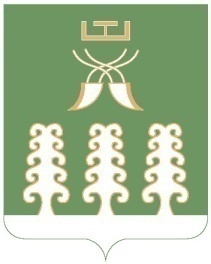 РЕСПУБЛИКА БАШКОРТОСТАНМУНИЦИПАЛЬНЫЙ РАЙОН ШАРАНСКИЙ РАЙОНАДМИНИСТРАЦИЯ  СЕЛЬСКОГО ПОСЕЛЕНИЯСТАРОТУМБАГУШЕВСКИЙ СЕЛЬСОВЕТс. Старотумбагушево, тел.(34769) 2-47-19№п/пФ.И.ОДолжностьФормализованная должность1Бадамшин Ильдар ХалимовичГлава сельского поселенияРуководитель2Шаймухаметова Ольга СултангареевнаНачальник учрежденияГлавный бухгалтер3Шаймухаметова Ольга СултангареевнаНачальник учрежденияОперационист